Město Kopidlno hlavní sponzor kopidlenského fotbalu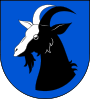  :     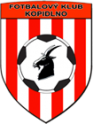 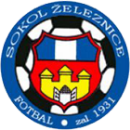 Neděle 27.3.2022mistrovské utkání JAKO  1.B. třídy  mužů od 15 : 00FK Kopidlno A : TJ Sokol Železnice AHR:  Kubánek Jan, AR1: Miloš Hofman, AR2:  Hlavní pořadatel:  Strnad LiborSestava: Pelc Michael – Dyčenko Vítek, Janda Petr, Janáček Jaroslav©, Poutník Michal, Strnad Libor, Bernard Vojtěch, Valnoha Martin, Nemčanský Lukáš, Makar Tomáš, Berounský Patrik, Komárek Ladislav, Klaban Lukáš, Schlesinger Petr, Klaban Tomáš, Sedláček Tomáš.Slovo předsedy.                                                                                                                                                                                                        Rád bych přivítal všechny fanoušky kopidlenské kopané na prvním jarním zápase v roce 2022. Náš tým přes zimní přestávku zůstal téměř nezměněn, kdy odešel pouze Marek Nýč do Křince. Cílem je být pro každého zdatným soupeřem a předvádět kvalitní výkony. Dále máme dobře rozehránu soutěž v kategorii žáků, kdy jak věřím, budeme aspiranty na příčky nejvyšší. V kategorii přípravek nám dělají radost ti nejmenší, kdy zde nezáleží tolik na samotných výsledcích, ale na radosti ze hry samotné. V plánu klubu je zmodernizovat kabiny, kde by měla vzniknout i nová klubovna. Dále je v plánu uspořádat oslavu 100 +1 let klubu a to v sobotu 4. 6. 2022. Rád bych ještě touto cestou poděkoval všem, co se aktivně podílí na chodu klubu, a to jak po sportovní tak po provozní stránce.                                    Zikmund JaroslavZimní příprava.                                                                                                                                                                                 Tým mužů během tradiční zimní přípravy, která proběhla v domácí hale a  v prostředí Kopidlna a okolí,  absolvoval tři přípravná utkání.  Na UMT Poděbrady,  FK Kopidlno A : FC Trnavan Rožďalovice  6 : 4. Na UMT Kobylice,  FK Kopidlno A : SK Městec Králové 1 : 2, oba tito soupeři hrají 1.B třídu středočeského kraje. Na UMT Jičín  FK Kopidlno A : SK Robousy  4 : 3.                                                                                                                 Náš B tým sehraje na domácím hřišti přátelské utkání proti TJ Sokol Jičíněves a to 3.4. od 16:00. Další soupeř v jednání. Zimní příprava probíhala také u mládeže a během ní se týmy st. žáků a přípravky zúčastnili turnajů. Starší žáci začnou soutěž okresního přeboru dohrávkou proti TJ Sokol Jičíněves 9.4.2022 od  9:30, poté dohrají zbylé zápasy základní části a pokud vše dobře dopadne, a všichni v to věříme, budou ve finálové skupině bojovat o titul v této soutěži.                                                                                                                   Každý si všimne, že dnes je něco nového v bulletinu pro jaro jsem se rozhodl oslovit trenéry soupeřů o předzápasové komentáře, takže pokud na moje otázky odpovědí dozvíte se to zde.  Serinek Zdeněk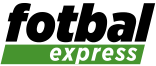 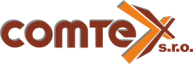 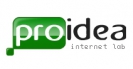 Co očekávám od tohoto utkání?                                                                                                                                                           Trenér Hostí Mgr. Vladimír Blažej: "Začnu domácími, kteří mají podle mne velmi fotbalový celek s několika individualitami, mezi které řadím především Tomáše Sedláčka, dále Lukáše a Tomáše Klabanovi, Vladimíra Komárka, kapitána Janáčka či gólmana Pelce. Určitě je nutno ocenit, že kopidlenský celek dává řadu šancí mladým fotbalistům ještě v dorosteneckém věku. Respekt budí i domácí bilance, ze sedmi duelů žádná porážka, čtyři výhry a tři remízy a kanonády proti Kobylicím, Skřivanům či Žacléři. Žádnou velkou radost z tohoto jarního startu nemám, dokonce se domnívám, že mírnými favority i přes postavení v tabulce jsou naši hostitelé.
Proč to říkám, my jedeme k jarnímu prologu bez řady hráčů, pro zranění nám chybí Lukáš Haken, Tomáš Scháňko, Jan Nožička, po zdravotních deficitech zatím netrénovali Jan Míka a Tomáš Bucek, jejich start je výrazně nejistý, poslední zápas si za vyloučení v Dolní Kalné odpykává Roman Klouza. Jsme na tom jak naše reprezentace před Švédskem. Do základu půjdou dorostenci a nutno říci, že definitivní složení týmu stanovím až před zápasem. Rozhodně beru každý bodový zisk, věřím, že se tým semkne a naváže na poslední přípravný zápas ve Velichovkách, určitě nechceme zklamat sebe a naše skvělé fanoušky".                                                                                                                                                                     Trenér domácích Vladimír Hnát: V úvodním utkání, které je vždy nervózní a plné nedostatků, očekávám spíše tuhý boj, kdy vítězem bude tým, který vytvoří méně chyb. Obě mužstva si budou muset zvykat na přírodní ne úplně perfektní terén a pro některé naše hráče to bude v letošním roce skoro i premiéra na velkém hřišti. Soupeř ze Železnice bude rozhodně fyzicky a takticky nadstandardně připraven, my se tedy budeme snažit opřít např. o naši bojovnost a rychlost. Poslední vzájemný zápas hraný 8.8.2021                                                                                                                                                                                                          TJ Sokl Železnice A : FK Kopidlno A   6 : 1 ( 2 : 0 ),    Branka: Sedláček Tomáš 55´. Diváků : 274. Žk: Klaban Lukáš 48´. Vladimír Blažej trenér Železnice: "Začnu soupeřem, Kopidlno má velmi slušný fotbalový projev a pokud nastoupí Tomáš Sedláček, je velmi nebezpečné v ofenzívě. My jsme svou hru postavili na analýze hostující defenzívy a to nám vyšlo velmi výrazně. Byli jsme hodně produktivní, i když možností jsme měli ještě více. Duel se hrál ve velmi sportovním duchu a ozdobou byla návštěva činící počet přihlížejících kolem tří stovek. Svoje svěřence musím pochválit za skvělý přístup k utkání, potřebovali jsme tento impuls jako sůl".                                                                                                                                                                                                               Vladimír Hnát trenér Kopidlna: Nekvalita v rozehrávce spolu s proměňováním šancí ze strany domácích určila ráz a výsledek utkání. My jsme měli malou naději při snížení na 3:1, další šance těsně nevyšla a z výkopu domácích jsme inkasovali počtvrté. Skóre možná pro nás kruté, ale výhra Železnice v jejich útulném stánku zasloužená.Včerejší utkání této soutěže.                                                                                                                                                                                                       TJ Jiskra Kocbeře : TJ Slavoj Skřivany  3 : 4 ( 2 : 2 ).                                                                                                        Jiří Suchánek trenér hostí: V úvodním utkání jarní části jsme po většinu času měli mírně více ze hry. Hlavně díky nepřesnostem v kombinaci a nerozhodností a nedůrazem v koncovce se nám však nepodařilo posunout skore na větší než jednobrankový rozdíl. Vývoj zápasu jsme si navíc komplikovali zbytečně obdrženými brankami. V hektickém závěru nám tři body v nastaveném čase zachránil krásnou střelou Schubert.                                                                                                                                                               1FK Nová Paka A : FC Spartak Kobylice 2 : 1 ( 1 : 0 ).                                                                                                                                            Václav Prouza domácí: Vydřené tři body. Po zimní přestávce spíše než fotbal to byl boj, který nakonec vyšel lépe našemu týmu.                  .                                                                    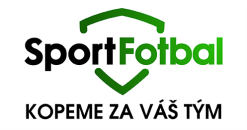 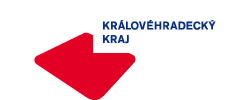 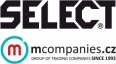 Příští týden:                                                                                                                                                                                                                                                        Sobota 2.4.2022. Muži A, zajíždí k dalšímu derby do Miletína, kde se s místním áčkem utká od 16:30.                                                                                                                                                Neděle 3.4.2022. Muži B na svém hřišti přivítají v přípravném utkání TJ Sokol Jičíněves od 16:00.                                                                                                                 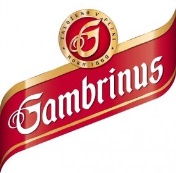 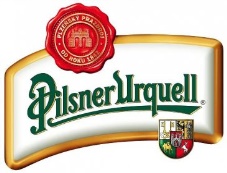                                                   www.fkkopidlno.czPořadíTýmTýmZápasyVPVPPPSkóreBody1TJ Sokol Železnice141111142:14362TJ Dvůr Králové n. L. B14941042:24293SK Miletín14722333:16284TJ Slavoj Skřivany15960048:342751. FK Nová Paka15643224:18266TJ SOKOL Stará Paka14741245:27257FC Vrchlabí B14751144:26248FK Kopidlno14641338:32239SK Sparta Úpice14662023:252210SK Jičín B14353323:351811TJ Baník Žacléř14490125:521312FC Spartak Kobylice154100128:591313FK Dolní Kalná142101126:47914TJ Jiskra Kocbeře151122025:577